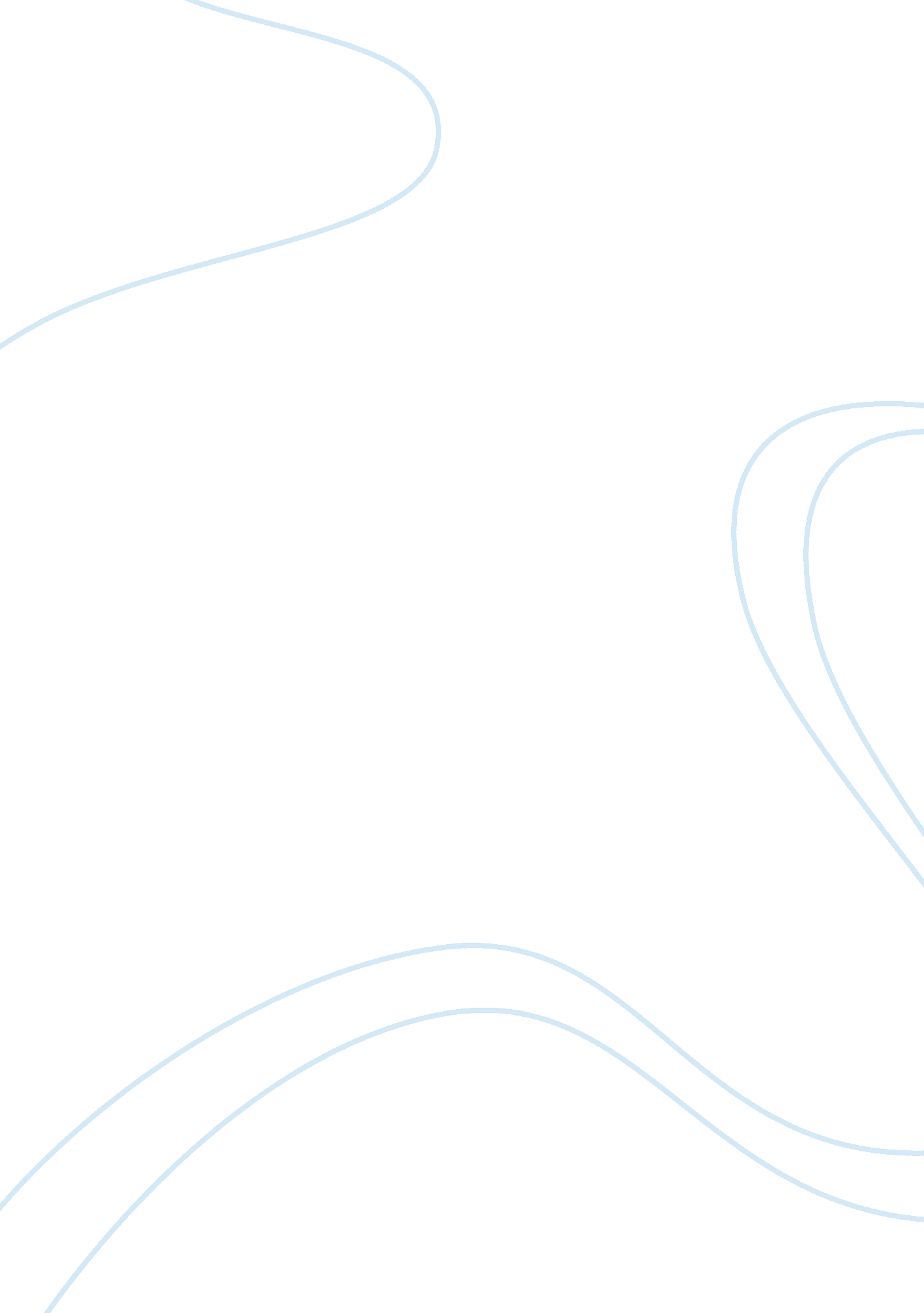 Why less homework should be assigned to studentsEducation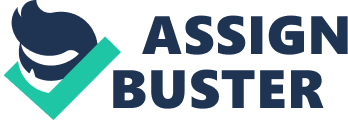 Introduction Giving homework is one of the key activities given to the in schools to basically reinforce what has been learned in the This therefore allows the students to recapture and revise the essential requirements and knowledge of the subject besides improving their own understanding. However, too much homework may be a burden for the students as at such young age, it may be difficult for them to cope with such stress and can be counter-productive too. 
Extra Homework creates stress 
Some statistics suggest that over the period of time, the amount of homework given has increased by almost 50%. Such an increase in the work load of the students has created an extra stress for the students besides allowing schools to compete with each other. It is argued that the schools have deliberately increased the level of difficulty of the curriculum therefore naturally the volume and extent of homework given to students has increased too. (HU) 
College study and school homework 
It is also critical to note that teachers claim that more homework actually increase the capability of the students to face the world and its challenges. However, studies do suggest that doing extensive homework in the school has little or no effect on the study skills of the students during their college. During college days, students actually have lot of time to study as they only have few study sessions during the week. 
Increasing capability of students 
More amount of homework therefore not only make the students physical exhausted but it can also create mental fatigue. Carrying heavier books increases the weight which students have to carry thus making them physically fatigued. 
Conclusion 
The above arguments therefore suggest that there should be less homework assigned and the students must be allowed to relax and have lower amount of homework. There is a greater need to re-design and re-develop the way students are taught at schools. This can help the students to have less homework and more chances to engage themselves in creative and innovative activities on their own. 
Bibliography 
HU, WINNIE. How Much Is Too Much Homework? 16 June 2011. 23 September 2011 . 